Publicado en Bilbao el 24/05/2024 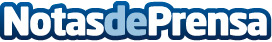 El vermut 'Bilbao pasado y futuro' de La Destilería, se convierte en el vermut oficial de Bilbao 2024La receta ganadora sorprendió al jurado por su originalidad, con ingredientes sorprendentes como Mamajuana y zumo de piparras, representando a la perfección la esencia bilbaína. En la gran final, celebrada ayer en el Hotel Ercilla de Bilbao, participaron un total de 6 finalistas elegidos entre las 118 propuestas de esta IX ediciónDatos de contacto:Ana PuyolPR Specialist667224770Nota de prensa publicada en: https://www.notasdeprensa.es/el-vermut-bilbao-pasado-y-futuro-de-la Categorias: Gastronomía País Vasco Restauración Celebraciones http://www.notasdeprensa.es